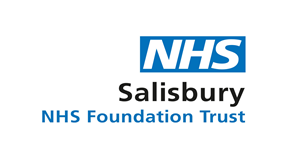 Confirmed Covid19 Infection Adult Patient Admission & Management SummaryAge:-Comorbidities:-						Vaccination status:- Y/N/partly 	Most recent vaccination date:-…………..COVID STATUS:-  	Lateral Flow Date:…………                          Result – Negative     Positive	Date of PCR Swab (1)  Sent:_________  Result – Negative     Positive	Date of PCR Swab (2)  Sent:_________  Result – Negative     PositiveIf immunosuppressed and persistently COVID positive consider PCR with CT value:CT value:- 	……………….	Date PCR swab sent…………….ESCALATION:       0 – Palliation Only        1 – Oxygen therapy		        2 – Trial of CPAP/ NIV/ High Flow O2		        3 – ICU +/- Intubation and ventilationCLINICAL TRIAL suitability:          Yes / No   (Clinical Trials Nurses Ext 4447/Bleeps 1169/1121)Communication with relatives: Yes / No   Contact Details …………………….If Pregnant inform Obstetric Cons/Labour Ward immediately  (date ) :-………….FOR RESUSCITATION				             ACTIVE DNA CPR/RESPECT COMPLETED BY:		Name:					Grade & Bleep:				Date:*Consultant decision + advice from Pharmacy + see ** https://www.covid19-druginteractions.org/checkerTherapyIndication:- Covid pneumonitis (consistent changes on CXR/CT)Date startedOxygenPrescribe SpO2 target range & O2 on EPMA. Aim saturations  94% in all patients unless Type 2 respiratory failure/chronic hypoxia then 88-92%. If requiring > 4 L/min O2 then use Venturi/humidified circuit Active ProningGive written patient information leaflet (Microguide) & advise all patients to self-prone. Physiotherapists to augment advice.Dexamethasone 6mg OD PO (or 6.6mg IV if NBM) for 10 daysFor suspected or confirmed COVID 19 pneumonitisand requiring supplemental O2 (or SpO2 <92% air) Consider PPI. Not for mild disease. (or Prednisolone 40mg or Hydrocortisone 50mg QDS IV)Tocilizumab *8mg/kg, IV once, Max 800mg(if unavailable, use Sarliumab 400mg IV once)Consider if are on corticosteroids (unless contraindicated), positive lateral flow or PCR testand requiring supplemental O2 and CRP ≥75 and PCR +veOR < 48hrs of starting ventilatory support (CPAP/NIV/HFNO/IMV)Not if platelets < 50x109/L (<150 for Sarilumab) OR Neutrophils ≤1.0 x109/LOR have a bacterial/other viral infection. Seek advice if immunosuppressedRemdesivir *200mg IV Stat then 100mg iv OD for 4 daysConsider if positive lateral flow or PCR test (community/ hospital) and requiring oxygen but not ventilatory support and is <10 days post symptom onset (and eGFR ≥30ml/min and ALT < x5 normal limit and >40kg). Ensure daily bloods incl LFTs, U&Es. VTE prophylaxis --Dalteparin ** if platelets <50 or deranged clotting discuss with HaematologyMild  ie no O2 requirement- Standard prophylactic dose LMWHModerate/Severe -on O2 but not ventilatory support.Assess bleeding risk (VTE-BLEED Algorithm -Microguide) If Low risk of bleeding (<2): Consider Treatment dose LMWH (based on wt)If High risk of bleeding (≥2): Consider Standard prophylactic dose LMWHSevere & on ventilatory support: Consider Intermediate dose LMWH (wt based)  Baricitinib** 4mg PO for 10 days or discharge if sooner; reduce dose if eGFR <60ml/minConsider if positive lateral flow or PCR test and on Dexamethasone and no active TBand Neutrophils >0.5 x109/L. Reduce dose to 2mg OD if eGFR 30 to <60ml/min; 2mg alt days if eGFR 15 to <30ml/minNot usually co-administered with Tocilizumab or Sarilumab - can consider with MDT discussion for deteriorating /critical patientClinical Trials Drugs Name & date started:- Intravenous fluids As requiredAntibioticsConsider for bacterial co-infection as per MicroguideCPAP/HFNOTo be considered when patients are requiring >40% oxygen. Requires discussion between Respiratory/Medical Consultant and ITUTherapy(see Pathway & Clinical Commissioning Policy/Microguide)Indication:- Covid Infection i.e. hospitalised with another condition & Covid19 Lateral Flow or PCR +veIf symptomatic/no sign of improvement/no O2 requirementand at risk of developing severe Covid19 disease (e.g. immunosuppressed/see Policy)OR if developing severe Covid19 disease could de-stabilise another underlying condition or delay a clinically important treatment or interventionNirmatrelvir 300mg + Ritonavir 100mg (Paxlovid) **orally Twice a day for 5 days                                        Antiviral- First LineIf < 5 days symptom onset and Lateral flow or PCR +ve. Age ≥18yrs.Do not give if pregnant, severe liver disease, CKD 4/5 (↓ dose for CKD3) or solid organ transplant. Also see Speciality advice (Policy/Microguide/**)NOTE There are many important drug interactions, check with Pharmacy/ Liverpool Covid-19 Drug Interactions website before prescribing;  Remdesivir *200mg IV Stat then 100mg IV OD for 2 days         Antiviral- Second lineIf symptom onset < 7 days and Lateral flow or PCR +ve  (and  eGFR ≥30mls/min and ALT < x5 normal limit and  >40kgEnsure daily bloods incl LFTs, U&Es. See Microguide Sotrovimab *500mg IV in 100mls 0.9% saline over 30min.     nMAB- Third lineIf < 5 days of symptom onset and Lateral flow or +ve PCR; (if ≥12- <18yrs must be >40kg)Send Spike Antibodies before giving but do not need know resultCan give as first line if clinical judgement deems that an nMAB is preferred treatment